VATA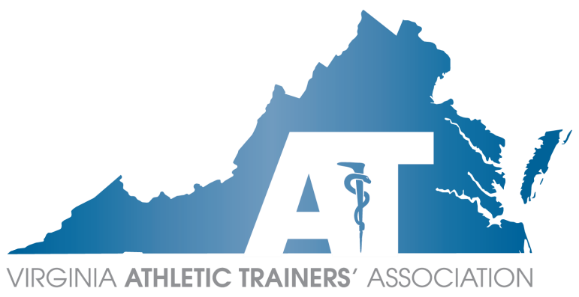 Executive CouncilConference Call AgendaSunday, November 3, 20197:00 pm –8:00 pm ESTChris Jones MS LAT ATC, PresidingApproval of Agenda – Still need two region representatives to approve past two meeting minutes – Tom Campbell will send reminder and instructions.Officer ReportsPresident – Scott PowersChris Jones is going to run the meeting as part of the transition.Will be focusing on operational issues with VATA.President Elect – Chris JonesCommitment to ServeChris Jones will send out a google document, but anyone who doesn’t sign will sign at January meeting.Leadership MatrixChris Jones will load into google drive.Annual Meeting PlanningSee report below from Annual Meeting Committee Chair.Annual ReportsScott Powers will have info about annual reports-will send template to EC members.Need everyone to fill out annual report before January meeting.Individual Meeting / Calls with EC & Committee ChairsChris will try to have individual calls with EC and Committee chairs in upcoming weeks.Be on lookout for e-mail from Chris to schedule calls.Treasurer – Lida Pitsch / Nora BeltzTransition to bookkeeperScott and Chris are working on transition with treasurer and bookkeeper.TaxesHave filed for extension due to change of fiscal year.BOC provider fee and Annual Meeting fee is paid.Second deposit for Hotel Madison has been paid by Meghan Shifflett.Nora is tracking paypal for registration of January Annual Meeting and Winter SSATC Symposium.Sara and Lida will discuss when and how much of money to transfer out of PayPal account.Confirmation for Double tree hotel has been received for SSATC symposium.Scott Powers asked if VATA has received a check from Ray Davis (NATA).Lida and Nora have not received – Scott asked Lida to reach out.Zach Wimmer (Edward Jones) and Scott Powers will have investment plan for voting on by annual meeting.Secretary – Tom CampbellCall for announcements:E-blasts going out frequently.Trying to promote annual meeting as much as possible.Update committee members on websiteCommittee chairs look at their page and get to Tom with any info that you would like to update or change.Past President – Matt GageNo report given.Committee Reports	Annual Meeting – Sara PittelkauIf you haven’t already, make sure you register – two steps include google registration and payment.Review Annual Meeting ScheduleItinerary up on website and updated.Pre-conference SessionsOn Friday – DNS by Todd Neider has the most registrants so far however, there are still seats available for all sessions.CEUs Offered Cat A vs EBPAll EBP are waiting to be approved.Young professionals/leadership social on Saturday night Food and beverage options are being researched.Meeting registrantsAs of this meeting, there are about 114 registered including some symposium speakers.Not many students registered as of 11/3Jenn has sent out e-mail to PDs – only one school has said they will be paying as a group.Discounted rate available until November 30th.EC Meeting @ 5pm on Friday nightVolunteer AssignmentsNot been assigned yet – registration desk will not be open all meeting as previous.Sara Pittelkau will be assigning roles and will contact individuals.	College and University – Mike KotelnickiHas been sending out FB and e-mail notifications about January Annual Meeting and Symposium.Has contacted individuals in Maryland, Pennsylvania, Ohio and extended invitations to state meeting.Mike Kotelnicki asked if there is any way we can distinguish who is coming to VATA Annual Meeting from College and University setting.Sara Pittelkau and Mike will discuss how this is possible at a later date.E-mails will be sent to individuals to discuss next focus of committee.Mike Kotelnicki been receiving calls regarding how schools are trying to transition to medical model and has been advising them on process.	Clinical and Emerging Practice – Lucas BiancoNo report given.	Governmental Affairs – Rose SchmeigRichmond Hit the Hill day is scheduled for Monday, January 27th, 2020.Legislative Boot Camp - NOT CONFIRMED yet.Attempting to have boot camp event on the Sunday prior to Hit the Hill Day to learn about grassroots advocacy and state initiatives.Aim is that attendees will attend Hit the Hill day the following day.Deanna Kuykendall has been contacted to help set up boot camp – Rose Schmeig has not received response e-mail yet.Goal is to have ~60 people – waiting to see if NATA will assist in running event.Chris Jones states that event could be held at University of Richmond.Scott Powers makes motion to have boot camp Chris Jones seconds.Passes by majority vote.VATA PACShould VATA create a PAC (political action committee)? – Becky Bowers-Lanier (Lobbyist)Would consist of partnering with Department of Elections and VATA keeping good records and sending over updates annually to Department of ElectionsDonations to PAC could be used to endorse candidates in hopes that they would support VATA’s initiatives.Becky Bowers-Lanier states that she has worked with PACs before, but they are not easy to work with.Would it be beneficial for small organizations like VATA?No limit on how much money political candidates at state level can receive from PACs.Matt Gage – how big are other related PACs in state of VirginiaBecky Bowers-Lanier and Rose Schmeig will research and get back to group.Scott Powers recommends creating a task force to investigate the opportunity of creating a PAC in VA – 2 or 3 ATsChris Jones and Becky Bowers-Lanier will put together a task force by January meeting.GAC GrantPotential of 4 bills involving VATA.Mike Puglia stated that there are two bills that we would have a lot of support involving:State Athletic Trainer Advisory BoardAllowing Athletic Trainers to administer Naloxone.Who can become member of advisory board?VATA would like to include more Athletic Trainers.Heat Illness BillVATA interested.Bill to write Athletic Trainers into Insurance CodeStill pushing forward.Probably a 2-year effort.Dave Pawloski has been accepted to advisory board – nominated by Scott Powers.Practice Act and CAATE 2020 standardsRose Schmeig will be contacting individuals to look at new skills that are in new CAATE standards so that VATA can distribute a guidance document to other practicing Athletic Trainers.Talking points on dry needling – Rose Schmeig has sent edits over to Scott Powers and Chris Jones for review.	Membership – Katie GroverHas been in communication with committee members who would like updated membership lists.If you would like an updated membership list, contact Katie Grover.	Public Relations – Sam JohnsonNo report given.	Scholarship – Ellen Hicks2 scholarship deadlines are approaching:VATA Student Professional Development Scholarship due 11/8.VATA College/University Scholarship due 11/15. 	Secondary Schools – Jennifer ArmstrongWinter Symposium Discussion: Will take place on December 13th and 14th in Richmond, VA.Registration is now open 11 EBP – 1 Cat A CEU available.Emergency care will be main focus of symposium this year.Group rate of $109 for hotel roomsCurrently have 22 individuals registered as of 11/3.	Student Affairs – Jenn CuchnaSchedule has been finalized and posted on committee page and annual meeting registration page.Things moving slow with student registrations.Have rate of $75 until 11/30.Quiz bowl teams due 12/13 to Carrie Hendrick.Abstract submission deadline this past Friday had 11 submitted – extended deadline by 1 week (sent out by VATA secretary and region reps) to 11/8.If you are willing to help out, please let Jenn Cuchna know – especially if you have casting material (saws in particular).	Young Professionals – Devon SerranoNo report given.Leadership Institute Task ForceNo report given.3rd Party ReimbursementTPR ConferenceWill be in Wisconsin at end of November.Scott Powers, Bryce Snyder, and Rose Schmeig will be attending and representing VATA.Will report back with info at January EC meetingClark Group Study decisionVATA decided to not use Clark’s services – Scott Powers.Region Reports	Capital Region – Esther Nolton/Savannah BaileyNo report given.	Central Region – Angela WittNo report given.	Eastern Region – Tanner HowellNo report given.	Shenandoah Region – Danny Carroll/Paul PetersonDanny and Paul attempted to have a social for region but was very poorly attended.Location for social event will be at Ruby’s Arcade in Harrisonburg at time of Annual Meeting.Has been promoting Annual Meeting, SSATC Symposium, and Annual Student Symposium.	Tidewater Region – Amy SoucekNo report given.	Western Region – Erin CashVATA provided breakfast for free corrilian eventWill not be attending January meeting but will keep promoting it*Scott Powers will be sending out info through e-mail; please make every effort to attend January meetingNew Business	Kim Pritchard will act as Educational Chair.AdjournmentSara Pittelkau motion to adjourn.Motion seconded.NEXT MEETING: Jan 3 AM @ Hotel Madison @ 5 pmDinner will be provided.Vendor Social same night and will begin after EC meeting.Chris Jones calls meeting to order at 7:00pm.AttendeesScott Powers (President) PChris Jones (President Elect) PDanny Carroll PChris Jones (President Elect) PDanny Carroll PLida Pitsch (Treasurer) PNora Beltz PTom Campbell PMatt Gage (Past President) PAngela Witt (Central) PMatt Gage (Past President) PAngela Witt (Central) PEsther Nolton (Capital) *NPSavannah Bailey *NPPaul Peterson PAmy Soucek (Tidewater) *NPTanner Howell (Eastern) *NPTanner Howell (Eastern) *NPErin Cash (Western) PGuestsAll Committee ChairsRose Schmieg (GAC) PKatie Grover (Membership) PMike Kotelnicki (CUATC) PJen Cuchna (SA) PLucas Bianco (CEP) *NPSara Pittelkau (AM) PJen Cuchna (SA) PLucas Bianco (CEP) *NPSara Pittelkau (AM) PKim Pritchard (Educational) *NPEllen Hicks (Scholarship) PJennifer Armstrong (SS) PSam Johnson (PR) *NPSam Johnson (PR) *NPRob Hammill (C&B) PDevon Serrano (YP) *NPTim Cochran (Historian) *NPBryce Snyder (3rd Party RTFC) PMaegan Daniels (H&A) *NPBryce Snyder (3rd Party RTFC) PMaegan Daniels (H&A) *NPJosh Williamson (Leadership Academy) *NP